LOBBYIST EMPLOYER’S REPORT OFREGISTERED LOBBYISTS & EXPENSES    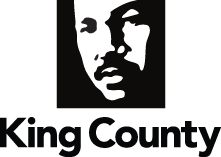 This report must be filed by the last day of February. It must include all lobbying expenditures made and accrued during the previous calendar year.Complete all sections. Use “none” or “0” when applicable.Employer’s name (use complete company, association, union, or entity name)Employer’s name (use complete company, association, union, or entity name)Employer’s name (use complete company, association, union, or entity name)Name of the person for inquiries about this report (not a lobbyist)Name of the person for inquiries about this report (not a lobbyist)Name of the person for inquiries about this report (not a lobbyist)AddressAddressAddressTelephoneEmail addressEmail addressTotal annual lobbying expenditures incurred in the previous calendar year (whether through a registered lobbyist, on behalf of a registered lobbyist, or otherwise)Total annual lobbying expenditures incurred in the previous calendar year (whether through a registered lobbyist, on behalf of a registered lobbyist, or otherwise)Total annual lobbying expenditures incurred in the previous calendar year (whether through a registered lobbyist, on behalf of a registered lobbyist, or otherwise)Lobbyists and expendituresThe name, address, and total lobbying expenditures (attributed or reimbursed by the employer) of each lobbyist registered under Ordinance 13320 employed by the reporting employer.Attach additional pages as needed.Lobbyists and expendituresThe name, address, and total lobbying expenditures (attributed or reimbursed by the employer) of each lobbyist registered under Ordinance 13320 employed by the reporting employer.Attach additional pages as needed.Lobbyists and expendituresThe name, address, and total lobbying expenditures (attributed or reimbursed by the employer) of each lobbyist registered under Ordinance 13320 employed by the reporting employer.Attach additional pages as needed.Lobbyists and expendituresThe name, address, and total lobbying expenditures (attributed or reimbursed by the employer) of each lobbyist registered under Ordinance 13320 employed by the reporting employer.Attach additional pages as needed.Lobbyists and expendituresThe name, address, and total lobbying expenditures (attributed or reimbursed by the employer) of each lobbyist registered under Ordinance 13320 employed by the reporting employer.Attach additional pages as needed.Name (if payments were to a firm, list the firm’s name)Name (if payments were to a firm, list the firm’s name)AddressAddressExpendituresCertificationCertificationCertificationCertificationI hereby certify that the above is a true, complete, and correct statement.I hereby certify that the above is a true, complete, and correct statement.I hereby certify that the above is a true, complete, and correct statement.I hereby certify that the above is a true, complete, and correct statement._________________________Employer’s signature_________________________Date_________________________Employer’s name_________________________Employer’s title